105年5月份臺北市大安區龍生里里民活動場所成果資料表填表人：  塗凱惠           填表日期： 2016.5.25活動照片（一）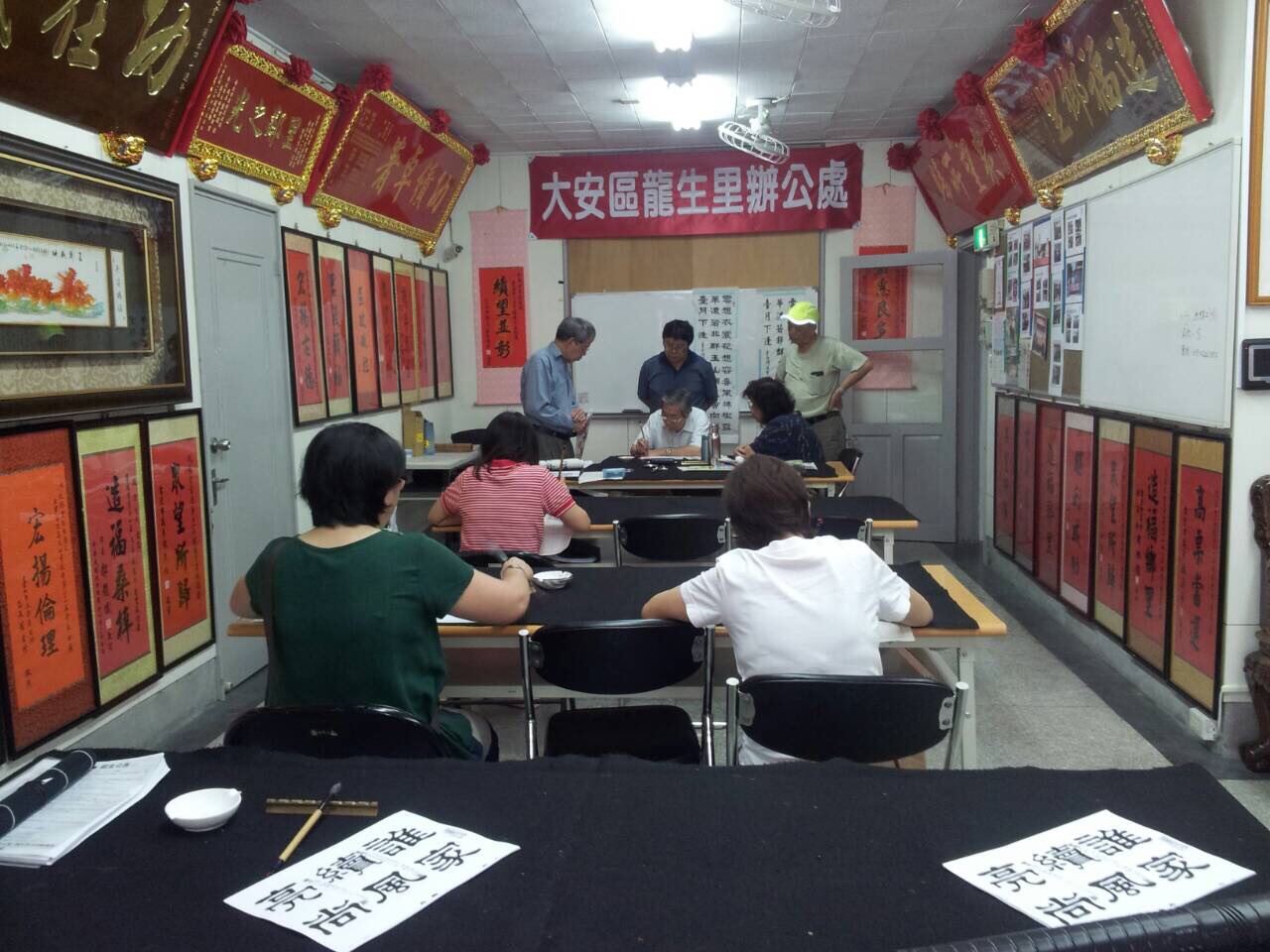 時間：2016年5月15日時間：2016年5月15日地址：台北市和平東路二段175巷24號地址：台北市和平東路二段175巷24號面積：23坪	面積：23坪	主辦單位：臺北市大安區龍生里里辦公處主辦單位：臺北市大安區龍生里里辦公處用途（開課）：書法班 用途（開課）：書法班 使用人次：10人以上使用人次：10人以上活動情形：學習書法基本筆法，修身養性。	活動情形：學習書法基本筆法，修身養性。	活動照片（二）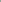 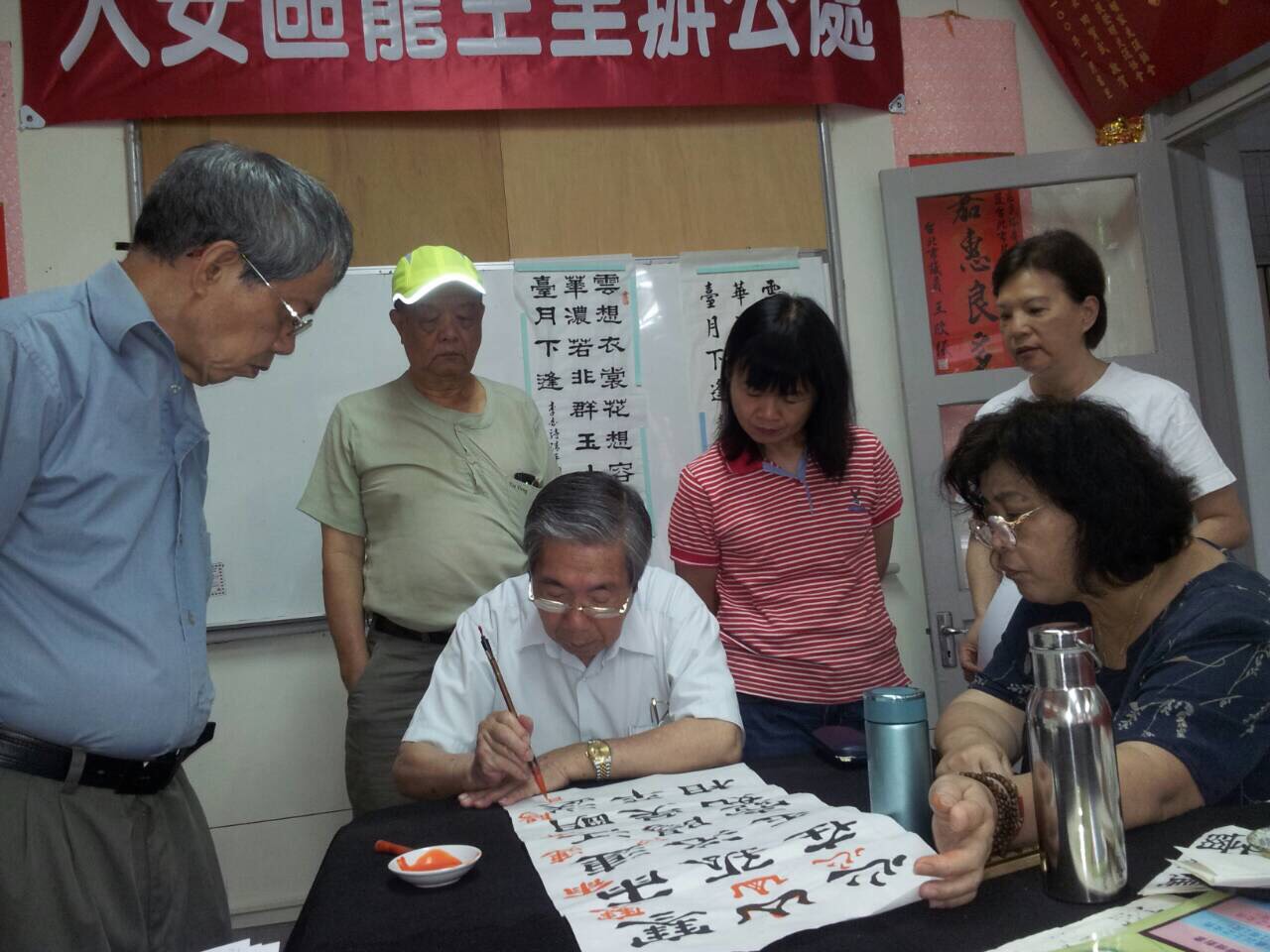 活動照片（三）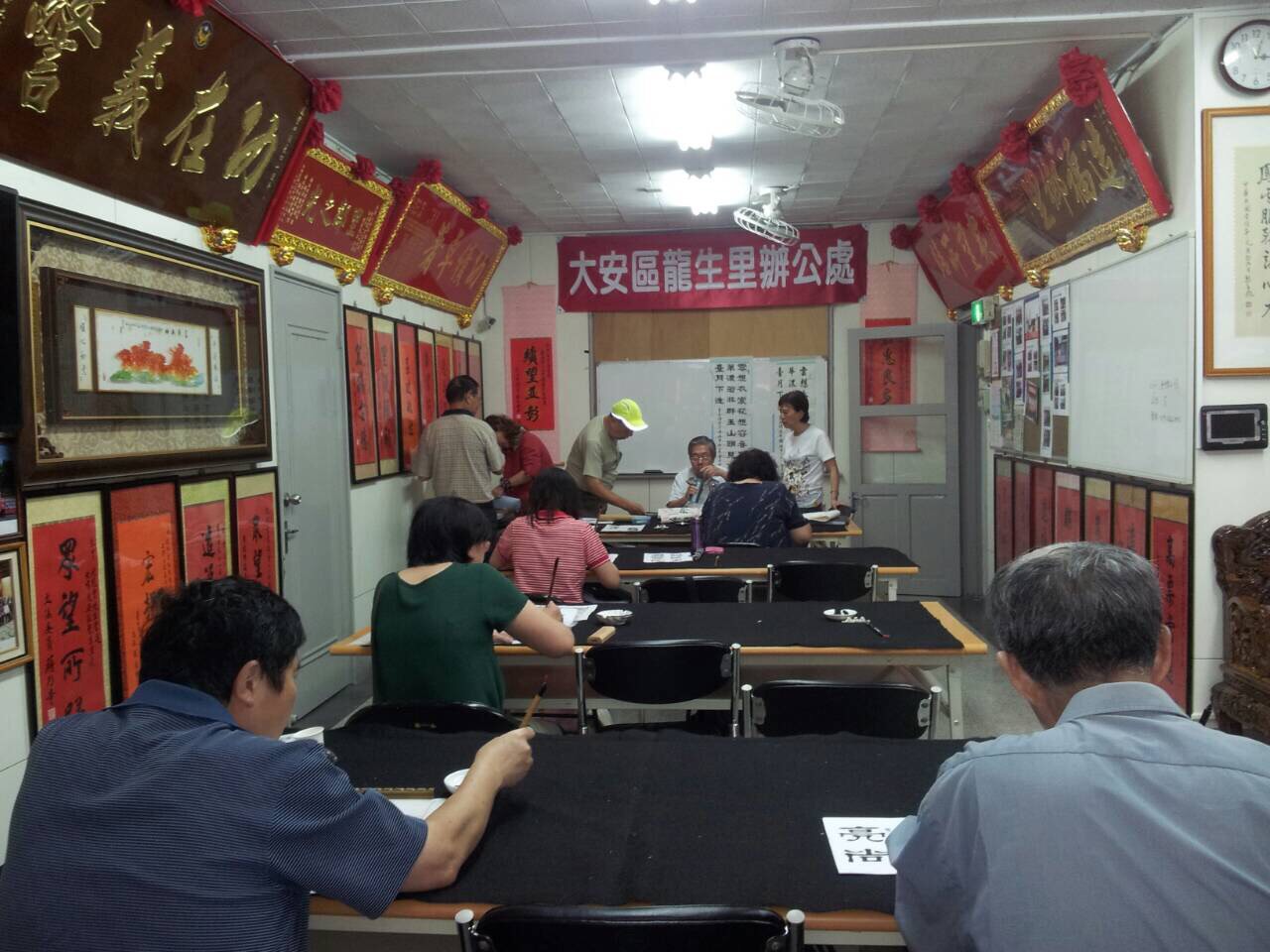 